8 septembrie 2020, ChișinăuBiroul de avocați Țurcan Cazac a încheiat un acord de colaborare cu AndersenAndersen este o asociere globală a firmelor de avocatură și consultanță fiscală cu prezență în majoritatea țărilor lumii. Andersen SUA își are sediul principal la San Francisco. Activitățile europene ale Andersen sunt gestionate din Milano și Zurich. În România, Andersen este reprezentată de societatea de avocatură Țuca Zbârcea și Asociații, iar în Ucraina – de firma de avocatură Sayenko Kharenko.Acum Andersen are o prezență și în Republica Moldova prin intermediul biroului de avocați Țurcan Cazac.Alexandru Țurcan, șeful biroului de avocați Țurcan Cazac: „Numele Andersen este sinonimul calității serviciilor de consultanță pentru business. Datorită Andersen, clienții noștri pot beneficia de asistență juridică și fiscală de cea mai înaltă calitate aproape în toate colțurile lumii, iar avocații noștri pot accesa resursele și platformele globale ale firmei Andersen.”https://andersen.com/https://turcanlaw.md/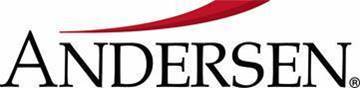 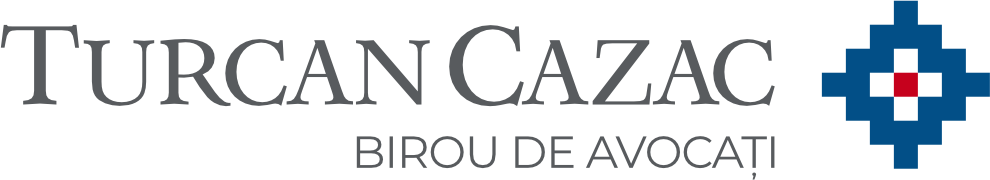 